UTORAK – 24.3.2020.1. sat: MATEMATIKA - Jednoznamenkasti i dvoznamenkasti brojeviJednoznamenkasti i dvoznamenkasti brojeviUpiši uz brojevnu riječ pripadajuće znamenke:jedan = ___                 sedamnaest = ___devet = ___	osam = ___jedanaest = ___	osamnaest = ___sedam = ___	deset = ___šesnaest = ___	dvadeset = ___Rastavi brojeve na jedinice i desetice!16 = __ D i __ J                       7 = __ D i __ J10 = __ D i __ J                     17 = __ D i __ J19 = __ D i __ J                     13 = __ D i __ J12 = __ D i __ J                     15 = __ D i __ JKoji broj ima:1 D i 7 J = ___                       1 D i 4 J = ___1 D i 0 J = ___                       1 D i 9 J = ___1 D i 3 J = ___                       2 D i 0 J = ___0 D i 7 J = ___                       1 D i 5 J = ___Zaokruži jednoznamenkaste brojeve:7, 17, 16, 6, 9, 20, 2, 0, 14, 4, 5, 15Kako zovemo brojeve koje pišemo s dvije znamenke? Napiši odgovor na crtu!Poredaj ove dvoznamenkaste brojeve po veličini počevši od najvećeg.16, 11, 15, 20, 13, 19, 12, 18 i 10________________________________________________Upiši na brojevnu crtu brojeve koji nedostaju.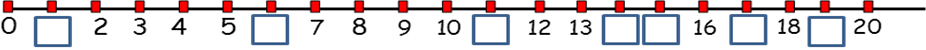 2.sat: TZK Razgibaj cijelo tijelo vježbama oblikovanja (radimo ih na početku sata tjelesnog). Izvodi poskoke na lijevoj, a zatim na desnoj nozi. Napravi 10 čučnjeva (više puta u danu). 3. sat: HRVATSKI JEZIK – Slovo Ć Riješiti zadatke u udžbeniku na str. 42. i 43.U pisanku prepiši rečenice velikim pisanim slovima i odgovori na pitanja punom rečenicom. Pitanja ne treba prepisivati.Ćiro je pred kućom. Mete lišće. S drveća se javlja ćuk. U kući je peć. Kraj peći je vreća. U vreći je voće. 1. Što radi Ćiro?2. Tko se javlja s drveća?3. Gdje je peć?4. Što je kraj peći?5. Što je u vreći?4. sat: PRIRODA I DRUŠTVO – ProljećeRiješiti radnu bilježnicu, str. 86.https://www.jigsawplanet.com/?rc=play&pid=1f0ed116482d&fbclid=IwAR2eeVITCWcO9ccxKOQYGELPinmwzDL1TJtwCRpYDjrJ7kYMBoP46mHEhGkhttps://www.bookwidgets.com/play/DM3ZG5?teacher_id=6121306444529664https://wordwall.net/hr/resource/959034/priroda-i-dru%c5%a1tvo/proljetnice